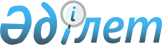 Об утверждении Правил обеспечения физических лиц, являющихся получателями государственной адресной социальной помощи, телевизионными абонентскими приставками
					
			Утративший силу
			
			
		
					Постановление Правительства Республики Казахстан от 8 ноября 2016 года № 677. Утратило силу постановлением Правительства Республики Казахстан от 8 апреля 2022 года № 199.
      Сноска. Утратило силу постановлением Правительства РК от 08.04.2022 № 199 (вводится в действие по истечении десяти календарных дней после дня его первого официального опубликования).
      В соответствии с пунктом 9 статьи 42 Закона Республики Казахстан от 18 января 2012 года "О телерадиовещании" Правительство Республики Казахстан ПОСТАНОВЛЯЕТ:
      1. Утвердить прилагаемые Правила обеспечения физических лиц, являющихся получателями государственной адресной социальной помощи, телевизионными абонентскими приставками.
      2. Акиматам областей, городов Астаны и Алматы принять меры, вытекающие из настоящего постановления. 
      3. Настоящее постановление вводится в действие по истечении десяти календарных дней после дня его первого официального опубликования. Правила
обеспечения физических лиц, являющихся получателями
государственной адресной социальной помощи,
телевизионными абонентскими приставками
1. Общие положения
      1. Правила обеспечения физических лиц, являющихся получателями государственной адресной социальной помощи, телевизионными абонентскими приставками (далее – Правила) разработаны в соответствии с пунктом 9 статьи 42 Закона Республики Казахстан от 18 января 2012 года "О телерадиовещании" и устанавливают порядок обеспечения телевизионными абонентскими приставками физических лиц, являющихся получателями государственной адресной социальной помощи в соответствии с Законом Республики Казахстан от 17 июля 2001 года "О государственной адресной социальной помощи".
      2. Для целей настоящих Правил используются следующие понятия:
      1) местный исполнительный орган (акимат) - коллегиальный исполнительный орган, возглавляемый акимом области, города республиканского значения и столицы, района (города областного значения), осуществляющий в пределах своей компетенции местное государственное управление и самоуправление на соответствующей территории;
      2) исполнительный орган, финансируемый из местного бюджета, - государственное учреждение, уполномоченное акиматом на осуществление отдельных функций местного государственного управления и самоуправления, финансируемое из соответствующих местных бюджетов 
      (далее – исполнительный орган);
      3) поставщик – физическое лицо, осуществляющее предпринимательскую деятельность, юридическое лицо (за исключением государственных учреждений, если иное не установлено для них законами Республики Казахстан), временное объединение юридических лиц (консорциум), заключившие договор о государственных закупках;
      4) заявитель – физическое лицо, обратившееся от имени членов его семьи и других лиц, постоянно проживающих с ним совместно, с заявлением на безвозмездное получение приставки в исполнительный орган по местожительству, а в сельской местности - к акиму поселка, села, сельского округа, города районного значения, и являющееся получателем государственной адресной социальной помощи;
      5) телевизионная абонентская приставка (далее – приставка) – отдельное техническое средство, предназначенное для приема абонентом цифрового теле-, радиосигнала в сети национального спутникового и/или цифрового эфирного телевещания;
      6) национальный оператор телерадиовещания (далее – национальный оператор) – юридическое лицо, определенное Правительством Республики Казахстан, на которое собственником в лице государства возложены задачи по содержанию и развитию национальной сети телерадиовещания. 2. Порядок обеспечения приставками
      3. Приставки должны обеспечивать прием цифрового теле-, радиосигнала в стандартах вещания DVB T2, MPEG 4 (для цифрового эфирного телерадиовещания), быть интегрированы с национальной сетью цифрового эфирного телевещания.
      4. Местный исполнительный орган до полного перехода на цифровое эфирное телерадиовещание организует обеспечение исполнительным органом физических лиц, являющихся получателями государственной адресной социальной помощи, приставками. 
      5. Обеспечение приставками производится в формах поставки и установки на безвозмездной основе заявителю.
      6. Обеспечение приставками производится из расчета одна приставка на одного заявителя, обратившегося от себя лично или от имени семьи и других лиц, постоянно проживающих с ним совместно. 
      Обеспечение приставками является единовременным и повторно не поставляется получившему ее заявителю, членам его семьи и другим лицам, постоянно проживающим с ним совместно. 
      7. В населенных пунктах, охваченных цифровым эфирным телерадиовещанием, заявители обеспечиваются приставками, которые предназначены для приема цифрового теле-, радиосигнала, распространяемого национальным оператором в сети цифрового эфирного телерадиовещания.
      8. Сведения о сроках ввода в эксплуатацию цифрового эфирного телерадиовещания и охвате цифровым эфирным телерадиовещанием в разрезе населенных пунктов представляются национальным оператором местному исполнительному органу за три месяца до ввода в эксплуатацию цифрового эфирного телерадиовещания в населенных пунктах, относящихся к административной территории данного местного исполнительного органа.
      9. Местный исполнительный орган информирует население через средства массовой информации о возможности безвозмездного получения приставки заявителями и обеспечивает их полной и своевременной информацией о порядке и условиях получения приставки.
      10. Заявитель обращается за получением приставки в исполнительный орган по местожительству, а в сельской местности - к акиму поселка, села, сельского округа, города районного значения, которые регистрируют документы в журнале регистрации заявлений о поставке на безвозмездной основе приставки и выдают заявителю подтверждение о принятии документов.
      К заявлению прилагаются копия удостоверения личности заявителя, справка, подтверждающая принадлежность заявителя (семьи) к получателям адресной социальной помощи. После сверки оригинал удостоверения личности возвращается заявителю.
      В сельской местности аким поселка, села, сельского округа, города районного значения не позднее пяти рабочих дней со дня получения направляет заявление с документами в исполнительный орган.
      11. Исполнительный орган производит проверку данных заявителя на принадлежность его к получателям государственной адресной социальной помощи, а также установление фактов в соответствии с пунктом 6 настоящих Правил.
      Исполнительный орган на основании заявлений определяет потребность в приставках с указанием их перечня и количества.
      12. В течение пяти рабочих дней со дня принятия документов от заявителя или акима поселка, села, сельского округа, города районного значения исполнительный орган выносит решение об обеспечении на безвозмездной основе приставки заявителю (в трех экземплярах) или отказе в ее обеспечении (в двух экземплярах), о чем письменно уведомляет заявителя, в случае отказа - с указанием его причины.
      13. В случае принятия решения об обеспечении на безвозмездной основе приставкой заявителя, первый экземпляр решения направляется заявителю, второй – поставщику, осуществляющему поставку приставок по итогам проведенных государственных закупок, и третий остается в исполнительном органе. 
      В случае отказа в обеспечении на безвозмездной основе приставкой заявителя, первый экземпляр решения направляется заявителю, второй остается в исполнительном органе.
      14. Основаниями для отказа в предоставлении на безвозмездной основе приставки являются случаи, если:
      1) заявитель на момент подачи заявления не является получателем государственной адресной социальной помощи;
      2) заявителю, членам его семьи и другим лицам, постоянно проживающим с ним совместно, ранее предоставлялась приставка в соответствии с настоящими Правилами.
      15. Поставщик с момента получения решения исполнительного органа об обеспечении на безвозмездной основе приставкой заявителя в пределах сроков, указанных в договоре о государственных закупках, осуществляет по адресу, указанному в решении, доставку приставки, а также установку и подключение.
      16. Заявитель подписывает акт приема-передачи приставки в течение одного дня с момента ее доставки, установки и подключения.
					© 2012. РГП на ПХВ «Институт законодательства и правовой информации Республики Казахстан» Министерства юстиции Республики Казахстан
				
Премьер-Министр
Республики Казахстан
Б. СагинтаевУтверждены
постановлением Правительства
Республики Казахстан
от 8 ноября 2016 года № 677